Publicado en  el 04/10/2016 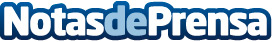 España, la invitada especial del Festival Internacional Cerventino, en MéxicoEl FIC, que empezó el pasado domingo, contará con una veintena de actividades promovidas por diferentes instituciones públicas españolas y, además, será sede del ciclo de cine español 'Don Quijote en el Cine o Cervantes en el cine', que se inauguró ayer y tendrá vigencia hasta el próximo 21 de octubreDatos de contacto:Nota de prensa publicada en: https://www.notasdeprensa.es/espana-la-invitada-especial-del-festival_1 Categorias: Internacional Nacional Cine Artes Visuales Música http://www.notasdeprensa.es